Master’s of Education (MEd) 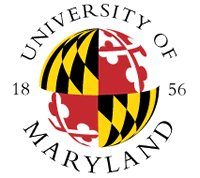 Severe Disabilities Only Certification ProgramThis MEd program is available only when the applicant has Maryland Special Education Certification in one or more age-based areas (i.e., Early Childhood; Elementary; or Secondary/Middle Special Education).  Prior to admission to this program, a copy of a valid MSDE Generic Special Education Certificate must be provided in the application. See Notes 1, 2, and 3 below.*Course may be offered in summer.**If teaching full-time, replace EDSP Field Placement with an elective.Note 1:	If not certified by MSDE in Generic Special Education, then EDSP 600 or EDSSP 675 AND EDMS 645 or EDSP 671 must be taken to receive the M.Ed. degree in Severe Disabilities. Certification cannot be recommended if you do not hold a MSDE certificate in special education.Note 2:	For applicants who are certified by MSDE in General Education who will take the Special Education Praxis II to obtain MSDE’s Generic Special Education after acceptance into this program, a copy of a valid MSDE Generic Special Education Certificate must be provided immediately upon receipt to remove the EDMS 645 or EDSP 671 and EDSP 600  or EDSP course requirements from your program of study.Note 3:   The program can be completed on a full or part time basis.Fall Semester Spring SemesterEDSP 602Instruction of Students with Severe Disabilities I	(with field placement)3 W 4:15EDSP 603Instruction of Students with Physical Disabilities (with field placement)3T 1:15EDSP 411Universal Design for Learning (optional) or Elective3Th 1:15EDSP 614Instruction of Students with Severe Disabilities II3M 4:15EDSP 687*Family Partnerships in Special Education3M 4:15EDSP 670Single Case Design in Special Education3Credits/Total Credits:Credits/Total Credits:9/9Elective3Credits/Total Credits:Credits/Total Credits:9/9Credits/Total Credits:Credits/Total Credits:12/21Fall SemesterEDSP 604 Education of Students with Autism Spectrum Disorders3W 4:15EDSP 625Seminar in Severe DisabilitiesSeminar Paper Requirement3M 4:15Elective3Credits/Total Credits:Credits/Total Credits:9/30• Apply for Graduation Complete Program of StudyWrite Seminar Paper